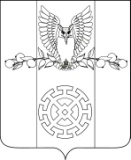 ПОСТАНОВЛЕНИЕАДМИНИСТРАЦИИ  КУЙБЫШЕВСКОГО СЕЛЬСКОГО ПОСЕЛЕНИЯСТАРОМИНСКОГО  РАЙОНАот  17.08.2016                                                                                              № 125.2х.Восточный СосыкОб утверждении Положения о сообщении лицами, замещающими муниципальные должности, муниципальными служащими в администрацию Куйбышевского сельского поселения Староминского района, о получении подарка в связи с протокольными мероприятиями, служебными командировками и другими официальными мероприятиями, участие в которых связано с их должностным положением или исполнением ими  служебных (должностных) обязанностей, порядок сдачи и оценки подарка, реализации (выкупа) и зачисления средств, вырученных от его реализацииВ соответствии с подпунктом «г» пункта 2 Национального плана противодействия коррупции на 2012-2013годы, утвержденного Указом Президента Российской Федерации от 13 марта 2012 года №297 «О национальном плане противодействия коррупции на 2012-2013 годы и внесении изменений в некоторые акты Президента Российской Федерации  по вопросам противодействия коррупции», Постановлением Правительства Российской Федерации от 9 января 2014 года №10 «О порядке сообщения отдельными категориями лиц о получении подарка в связи с их должностным положением или исполнением ими служебных (должностных) обязанностей, сдачи и оценки подарка, реализации (выкупа) и зачисления средств, вырученных от его реализации», п о с т а н о в л я ю:1. Утвердить положение о сообщении лицами, замещающими муниципальные должности, муниципальными служащими в администрацию Куйбышевского сельского поселения Староминского района, о получении подарка в связи с протокольными мероприятиями, служебными командировками и другими официальными мероприятиями, участие в которых связано с их должностным положением или исполнением ими  служебных (должностных) обязанностей, порядок сдачи и оценки подарка, реализации (выкупа) и зачисления средств, вырученных от его реализации (Приложение№1).2. Утвердить форму уведомления о получении подарка (Приложение №2).3. Контроль за выполнением настоящего постановления возложить на специалиста 1 категории администрации Куйбышевского сельского поселения Свистун Т.В.4. Постановление вступает в силу со дня его официального обнародования.Глава Куйбышевского сельского поселенияСтароминского района                                                                     С.С.ПетренкоПриложение №1                                          к постановлению администрации Куйбышевского сельского поселения Староминского района от  17.08.2016 № 125.2ПОЛОЖЕНИЕо сообщении лицами, замещающими муниципальные должности, муниципальными служащими в администрацию Куйбышевского сельского поселения Староминского района, о получении подарка в связи с протокольными мероприятиями, служебными командировками и другими официальными мероприятиями, участие в которых связано с их должностным положением или исполнением ими  служебных (должностных) обязанностей, порядок сдачи и оценки подарка, реализации (выкупа) и зачисления средств, вырученных от его реализации1.  Настоящее положение определяет порядок сообщения лицами, замещающими муниципальные должности, муниципальными служащими в администрацию Куйбышевского сельского поселения Староминского района, о получении подарка в связи с протокольными мероприятиями, служебными командировками и другими официальными мероприятиями, участие в которых связано с их должностным положением или исполнением ими  служебных (должностных) обязанностей, порядок сдачи и оценки подарка, реализации (выкупа) и зачисления средств, вырученных от его реализации.2. Для целей настоящего положения используются следующие понятия:«подарок», полученный в связи с протокольными мероприятиями, служебными командировками и другими официальными мероприятиями»- подарок, полученный лицом замещающим муниципальную должность, муниципальные служащие администрации Куйбышевского сельского поселения Староминского района от физических (юридических) лиц, которые осуществляют дарение исходя из должностного положения одаряемого или исполнения им служебных (должностных) обязанностей, за исключением канцелярских принадлежностей, которые в рамках протокольных мероприятий, служебных командировок и других официальных мероприятий предоставлены каждому участнику указанных мероприятий в целях исполнения им своих служебных (должностных) обязанностей, цветов и ценных подарков, которые вручены в качестве поощрения (награды);	«получение подарка в связи с протокольными мероприятиями, служебными командировками и другими официальными мероприятиями
 участие в которых связанос исполнением служебных (должностных) обязанностей»-получение лицом, замещающим муниципальную должность,муниципальные служащие в администрации Куйбышевского сельского поселения Староминского района лично или через посредника от физических (юридических) лиц подарка в рамках осуществления деятельности, предусмотренной должностным регламентом (должностной инструкцией), а также в связи с исполнением служебных (должностных) обязанностей в случаях, установленных федеральными законами и иными нормативными актами, определяющими особенности правового положения и специфику профессиональной служебной и трудовой деятельности указанных лиц.	3. Лица, замещающие муниципальные должности, муниципальные служащие в администрации Куйбышевского сельского поселения Староминского района не вправе получать подарки от физических (юридических) лиц в связи с их должностным положением или исполнением ими служебных (должностных) обязанностей, за исключением подарков, полученных в связис протокольными мероприятиями, служебными командировками и другими официальными мероприятиями участие в которых связано с исполнением ими служебных (должностных) обязанностей	4. Лица, замещающие муниципальные должности, муниципальные служащие в администрации Куйбышевского сельского поселения Староминского района обязаны в порядке, предусмотренном настоящим положением, уведомлять обо всех случаях получения подарка в связис протокольными мероприятиями, служебными командировками и другими официальными мероприятиями участие в которых связано с исполнением ими служебных (должностных) обязанностей в администрации Куйбышевского сельского поселения Староминского района.	5. Уведомление о получении подарка в связис протокольными мероприятиями, служебными командировками и другими официальными мероприятиями участие в которых связано с исполнением служебных (должностных) обязанностей (далее – уведомление), составленное согласно приложению к настоящему положению, представляется не позднее 3 рабочих дней со дня получения подарка в администрацию Куйбышевского сельского поселения Староминского района. К уведомлению прилагаются документы (при их наличии), подтверждающие стоимость подарка (кассовый чек, товарный чек, иной документ об оплате (приобретении) подарка).	В случае если подарок получен во время служебной командировки, уведомление представляется не позднее 3 рабочих дней со дня возвращения лица, получившего подарок, из служебной командировки.	При невозможности подачи уведомления в сроки, указанные в абзацах первом и втором настоящего пункта, по причине, не зависящей от лицазамещающего муниципальную должность, муниципальные служащие в администрации Куйбышевского сельского поселения Староминского района, оно представляется не позднее следующего дня после ее устранения.	6. Уведомление составляется в 2 экземплярах, один из которых возвращается лицу, представившему уведомление, с отметкой о регистрации, другой экземпляр направляется в комиссию администрации Куйбышевского сельского поселения Староминского района по поступлению и выбытию актов, образованные в соответствии с законодательством о бухгалтерском учете (далее-комиссия).	7. Подарок, стоимость которого подтверждается документами и превышает 3 тысячи рублей, либо стоимость которого получившим егонеизвестна, сдается ответственному лицу в администрацию Куйбышевского сельского поселения Староминского района специалисту, который принимает его на хранение по акту приема-передачи не позднее 5 рабочих дней со дня регистрации уведомления в соответствующем журнале регистрации.	8. Подарок, полученный лицами, замещающими муниципальные должности,муниципальными служащими в администрации Куйбышевского сельского поселения Староминского района, независимо от его стоимости, подлежит передаче на хранение в порядке, предусмотренном пунктом 7 настоящего положения.	9. До передачи подарка по акту приема-передачи ответственность, в соответствии с законодательством Российской Федерации, за утрату или повреждение подарка несет лицо, получившее подарок.	10. В целях принятия к бухгалтерскому учету подарка в порядке, установленном законодательством Российской Федерации, определение его стоимости проводится на основе рыночной цены, действующей на дату принятия к учету подарка, или цены на аналогичную материальную ценность в сопоставимых условиях с привлечением при необходимости комиссии. Сведения о рыночной ценеподтверждаются документально, а при невозможности документального подтверждения- экстренным путем. Подарок возвращается сдавшему его лицу по акту приема-передачи в случае, если его стоимость не превышает 3 тысячи рублей. 	11. Администрация Куйбышевского сельского поселения Староминского района обеспечивает вкючение в установленном порядке принятого к бухгалтерскому учету подарка, стоимость которого превышает 3 тысячи рублей, в реестр муниципальной собственности администрации Куйбышевского сельского поселения Староминского района.	12. Лицо, замещающее муниципальную должность, муниципальный служащий в администрации Куйбышевского сельского поселения Староминского района, сдавшее подарок, может его выкупить, направив на имя представителя нанимателя (работодателя) соответствующее заявление не позднее двух месяцев со дня сдачи подарка.	13. Администрация Куйбышевского сельского поселения Староминского района в течение 3 месяцев со дня поступления заявления, указанного в пункте 12 настоящего положения, организует оценку стоимости подарка для реализации (выкупа) и уведомляет в письменной форме лицо, подавшее заявление, о результатах оценки, после чего в течение месяца заявитель выкупает подарок по установленной в результате оценки стоимости или отказывается от выкупа.         13.1. В случае если в отношении подарка, изготовленного из драгоценных металлов и (или) из драгоценных камней не поступило от лиц замещающих муниципальные должности, муниципальных служащих заявление, указанное в пункте 12 настоящего положения, либо в случае отказа указанных лиц от выкупа такого подарка подарок,изготовленного из драгоценных металлов и (или) из драгоценных камней, подлежит передаче администрации Куйбышевского сельского поселения Староминского района в федеральное казенное учреждение «Государственное учреждение по формированию Государственного фонда драгоценных металлов и драгоценных камней Российской Федерации, хранению, отпуску и использованию драгоценных металлов и драгоценных камней (Гохран России) при Министерстве финансов Российской Федерации» для зачисления в Государственный фонд драгоценных металлов и драгоценных камней Российской Федерации.	14. Подарок, в отношении которого не поступило заявление, указанное в пункте 12 настоящего положения, может использоваться администрацией Куйбышевского сельского поселения Староминского района с учетом заключения комиссии администрацией Куйбышевского сельского поселения Староминского района о целесообразности использования подарка для обеспечения деятельности администрации Куйбышевского сельского поселения Староминского района.	15. В случае нецелесообразности использования подарка с учетом заключения комиссии администрации Куйбышевского сельского поселения Староминского района принимается решение о реализации подарка и проведении оценки его стоимости для реализации (выкупа), осуществляемой администрацией Куйбышевского сельского поселения Староминского района посредством проведения торгов в порядке, предусмотренном законодательством Российской Федерации.	16. Оценка стоимости подарка для реализации (выкупа), предусмотренная пунктами 13 и 15 настоящего положения, осуществляется субъектами оценочной деятельности в соответствии с законодательством Российской Федерации об оценочной деятельности.17. В случае если подарок не выкуплен или не реализован, Главой Куйбышевского сельского поселения Староминского района принимается решение о повторной реализации подарка, либо о его безвозмездной передаче на баланс благотворительной организации, либо о его уничтожении в соответствии с законодательством Российской Федерации.18. Средства, вырученные от реализации (выкупа) подарка, зачисляются в доход бюджета Куйбышевского сельского поселения Староминского района в порядке, установленном бюджетным законодательством Российской Федерации.Глава Куйбышевского сельского поселенияСтароминского района                                                                     С.С.Петренко                                          Приложение №2                                          к постановлению администрации Куйбышевского сельского поселения Староминского района от 17.08.2016 № 125.2Уведомление о получении подаркаВ администрацию Куйбышевского сельского поселения Староминского района _____________________________________________(от Ф.И.О., занимаемая должность)Уведомление о получении подарка от «___» ___________20___гИзвещаю о получении _______________________________________                                                                                        (дата получения)подарка(ов) на__________________________________________________________________________(наименование протокольного мероприятия, служебной командировки,другого официального мероприятия)Приложение: _______________________________________ на ____ листах.(наименование документа)Лицо, представившее уведомление               _______   _________________ «___» __________ 20__ г.(подпись)   (расшифровка подписи)Лицо, принявшее уведомление               _______   _________________ «___» __________ 20__ г.(подпись)   (расшифровка подписи)Регистрационный номер в журнале регистрации уведомлений____________«___» __________ 20__ г.<*>Заполняется при наличии документов, подтверждающих стоимость подарка.  N  п/п НаименованиеподаркаХарактеристикаподарка, егоописаниеКоличествопредметовСтоимость врублях*1.2.3.                   Итого                                      Итого                                      Итого                   